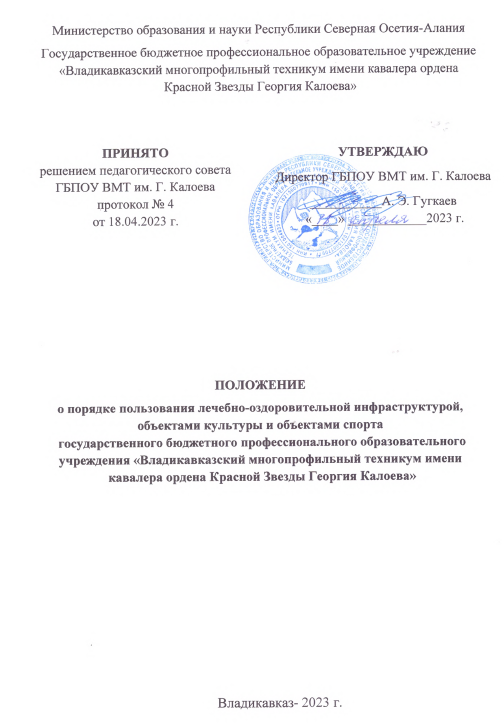 Общие положения1.1. Настоящее Положение о порядке пользования лечебно-оздоровительной инфраструктурой, объектами культуры и объектами спорта государственного бюджетного профессионального образовательного учреждения «Владикавказский многопрофильный техникум имени кавалера ордена Красной Звезды Георгия Калоева» (далее – Положение, ГБПОУ ВМТ им. Г. Калоева) разработано в соответствии с:Конституцией Российской Федерации; Федеральным Законом от 29.12.2012 № 273-ФЗ «Об образовании в Российской Федерации» (с изменениями и дополнениями); Федеральным законом от 21.11. 2011 № 323 «Об основах охраны здоровья граждан в Российской Федерации»; приказом Министерства просвещения Российской Федерации от 24.08.2022 № 762 «Об утверждении Порядка организации и осуществления образовательной деятельности по образовательным программам среднего профессионального образования»; уставом ГБПОУ ВМТ им. Г. Калоева и иными локальными актами.1.2. Настоящее Положение определяет задачи, принципы и порядок пользования лечебно-оздоровительной инфраструктурой, объектами культуры и объектами спорта в ГБПОУ ВМТ им. Г. Калоева.1.3. В целях обеспечения свободного доступа и пользования обучающимися лечебно-оздоровительной инфраструктурой, объектами культуры и объектами спорта, которой в ГБПОУ ВМТ им. Г. Калоева необходимо:создание здоровьесберегающей среды для обучающихся в ГБПОУ ВМТ им. Г. Калоева;обеспечение охраны здоровья обучающихся; организация работы по проведению медицинской профориентации обучающихся, обеспечение взаимодействия по решению данных вопросов с другими специалистами; методическое обеспечение работы по формированию у обучающихся устойчивых стереотипов здорового образа жизни и поведения, не сопряженному с риском для здоровья; обработка персональных данных обучающихся о состоянии их здоровья; осуществление контрольных функций за соблюдением санитарных правил и норм, гигиенических требований;осуществление контроля организации и качества питания, порядка и способа приготовления пищи в столовой ГБПОУ ВМТ им. Г. Калоева, необходимой санитарной обработки столовых приборов и принадлежностей; осуществление контроля за физическим воспитанием обучающихся. 1.4. Под лечебно-оздоровительной инфраструктурой в настоящем Положении понимается совокупность организационных и иных материально обеспеченных мер, направленных на реализацию прав обучающихся на пользование лечебно-оздоровительными объектами, а также объектами культуры и объектами спорта ГБПОУ ВМТ им. Г. Калоева, предоставление обучающимся разнообразных услуг социокультурного, просветительского, оздоровительного и развлекательного характера, создание условий для развития массовой физической культуры и спорта.1.5. При пользовании лечебно-оздоровительной инфраструктурой, объектами культуры и объектами спорта обучающиеся обязаны выполнять порядок посещения специализированных помещений. 1.6. Допускается использование только исправного оборудования и инвентаря. 1.7. При обнаружении (возникновении) поломки (повреждения) оборудования или сооружений, делающей невозможным или опасным их дальнейшее использование, обучающийся обязан незамедлительно сообщить об этом руководителю физвоспитания, педагогу дополнительного образования (иному работнику, ответственному за данный объект).1.8. Пользование обучающимися лечебно-оздоровительной инфраструктурой, объектами культуры и объектами спорта осуществляется:во время, отведенное в расписании занятий; во внеучебное время при организации и проведении культурно-массовых и спортивных мероприятий. 1.9. Доступ обучающихся к открытым спортивным площадкам на территории ГБПОУ ВМТ им. Г. Калоева осуществляется без ограничений. Обучающиеся должны самостоятельно устанавливать и соблюдать очередность пользования указанными объектами.1.10. Установление платы за пользование обучающимися лечебно-оздоровительной инфраструктурой, объектами культуры и объектами спорта ГБПОУ ВМТ им. Г. Калоева не допускается.Порядок пользования лечебно-оздоровительной инфраструктурой2.1. К лечебно-оздоровительной инфраструктуре в ГБПОУ ВМТ им. Г. Калоева относятся: здравпункт;  столовая техникума 2.2. Медицинское обслуживание осуществляется заведующей здравпунктом (фельдшером) в специализированном помещении ГБПОУ ВМТ им. Г. Калоева, которое соответствует требованиям, установленным нормативно-правовыми актам Российской Федерации в сфере охраны здоровья. 2.3. Здравпункт обеспечивается медикаментами, медицинским оборудованием и твердым инвентарем за счет внебюджетных средств ГБПОУ ВМТ им. Г. Калоева.2.4. Основные задачи и направления деятельности заведующей здравпунктом:оказание первой, в том числе доврачебной, медицинской помощи обучающимся;проведение профилактических мероприятий, направленных на снижение заболеваемости обучающихся;проведение организационных лечебно-оздоровительных мероприятий по профилактике и направление обучающихся на профилактические осмотры; проведение вакцинаций обучающихся против различных заболеваний. 2.5. Время работы здравпункта определяется в установленном порядке применительно к режиму работы ГБПОУ ВМТ им. Г. Калоева.2.6. Обучающиеся имеют право посещать здравпункт ГБПОУ ВМТ им. Г. Калоева в следующих случаях: при ухудшении самочувствия; при обострении хронических заболеваний; при получении травм и отравлений, независимо, где они получены (в пути следования в ГБПОУ ВМТ им. Г. Калоева, на прилегающей территории, на занятиях, на перемене, при участии в мероприятии). 2.7. Обучающиеся при посещении здравпункта имеют право бесплатно получать следующие медицинские услуги: измерение температуры, давления, пульса, веса, роста своего тела; получение первой доврачебной помощи; консультирование о способах улучшения состояния своего здоровья, о здоровом образе жизни. 2.8. При получении медицинской помощи обучающиеся обязаны сообщить медицинскому работнику (фельдшеру): об изменениях в состоянии своего здоровья;об особенностях своего здоровья; о наличии хронических заболеваний; о перенесенных заболеваниях; о наличии аллергии на пищевые продукты и другие вещества, медицинские препараты; о недопустимости (непереносимости) применения отдельных медицинских препаратов; о группе здоровья для занятий физической культурой; номер телефона, в т.ч. контактные данные родителей (законных представителей).2.9. Пользование объектами лечебно-оздоровительной инфраструктуры в отсутствие медицинского персонала категорически запрещается. 2.10. В рамках реализации действующего законодательства в сфере охраны здоровья обучающихся осуществляется пользование столовой ГБПОУ ВМТ им. Г. Калоева. Столовая обеспечивает питание, а также питьевой режим обучающихся во время образовательного процесса.2.11. Основными задачами столовой являются: контроль за качеством приготовления пищи, соблюдением правил торговли, ценообразования и требований по охране труда, состоянием трудовой и производственной дисциплины, санитарно-техническим состоянием производственных и торгово-обслуживающих помещений; оказание услуг общественного питания на территории ГБПОУ ВМТ им. Г. Калоева для обучающихся и работников; обеспечение высокой эффективности производства культуры обслуживания посетителей столовой, внедрение новой техники и технологий, форм обслуживания и организации труда; обслуживание семинаров, совещаний, конференций и других мероприятий, проводимых на территории ГБПОУ ВМТ им. Г. Калоева или с участием работников ГБПОУ ВМТ им. Г. Калоева; своевременное обеспечение продовольственными товарами производственного и торгово-обслуживающего процесса.2.12. Работа столовой и обеспечение обучающихся горячим питанием определяется графиком, который вывешивается на входной зоне в столовую и публикуется на официальном сайте образовательной организации. 2.13. Обучающиеся по основным профессиональным образовательным программам подготовки рабочих кадров и служащих имеют право на бесплатное горячее питание в соответствии с графиком работы столовой ГБПОУ ВМТ им. Г. Калоева.2.14. К оказанию услуг, связанных непосредственно с процессом производства продукции и обслуживанием обучающихся и работников ГБПОУ ВМТ им. Г. Калоева, допускаются работники, прошедшие специальную подготовку в соответствии с обязательными требованиями к организации общественного питания.2.15. Поставка продуктов питания в столовую осуществляется в соответствии с утверждённым меню и на основе заключенного договора с организацией, имеющей право на осуществление этой деятельности, с сопроводительными документами, подтверждающими качество и санитарную безопасность поставляемых продуктов питания.2.16. Администрация ГБПОУ ВМТ им. Г. Калоева контролирует соблюдение определенных условий данных договорных отношений, меню и качество блюд.Порядок пользования объектами культуры3.1. К объектам культуры ГБПОУ ВМТ им. Г. Калоева относятся актовый зал, библиотека, комната отдыха в общежитии. 3.2. Реализация мероприятий на объектах культуры ГБПОУ ВМТ им. Г. Калоева направлена на: воспитание у обучающихся патриотизма, гражданственности, бережного отношения к традициям, культуре и истории своего и других народов; приобщение обучающихся к историческому и духовному наследию; организацию культурной, методической, информационной и иной деятельности; содействие в организации учебно-воспитательного процесса. 3.3. При пользовании актовым залом обучающиеся обязаны: поддерживать чистоту и порядок; выполнять требования ответственных за объект лиц; незамедлительно сообщать ответственным лицам о случаях обнаружения подозрительных предметов, вещей, о случаях возникновения задымления или пожара; при получении информации об эвакуации действовать согласно указаниям ответственных лиц, соблюдая спокойствие и не создавать паники. 3.4. Во время пользования актовым залом обучающимся запрещается: приносить с собой и (или) употреблять алкогольные напитки, наркотические и токсические средства;приносить с собой оружие, огнеопасные, взрывчатые, пиротехнические, ядовитые и пахучие вещества, колющие и режущие предметы, газовые баллончики; курить; совершать поступки, унижающие или оскорбляющие человеческое достоинство других обучающихся, работников ГБПОУ ВМТ им. Г. Калоева; выставлять напоказ знаки или иную символику, направленную на разжигание расовой, религиозной, национальной розни, оскорбляющую обучающихся, работников ГБПОУ ВМТ им. Г. Калоева. 3.5. Обучающиеся, причинившие актовому залу ГБПОУ ВМТ им. Г. Калоева ущерб, несут ответственность в соответствии действующим законодательством Российской Федерации.3.6. На основании действующего законодательства обучающимся и работникам ГБПОУ ВМТ им. Г. Калоева предоставляется право пользоваться библиотечно-информационными услугами. Библиотека ГБПОУ ВМТ им. Г. Калоева обеспечивает: качественное и своевременное библиотечное обслуживание обучающихся, преподавателей, работников ГБПОУ ВМТ им. Г. Калоева в соответствии с потребностями читателей; формирование библиотечного фонда в соответствии с учетом профиля специальности; организацию и ведение справочно-библиографического аппарата, формирование культуры чтения, привитие навыков умелого пользования книгой, библиотекой, электронно-образовательными и информационными ресурсами. 3.7. Объекты культуры ГБПОУ ВМТ им. Г. Калоева могут использоваться для проведения занятий в нетрадиционных формах, проведения творческих занятий, тематических семинаров. 3.8. Индивидуальное посещение библиотеки и читального зала обучающимися осуществляется во внеурочное время и во время перемен, согласно графику работы библиотеки. 3.9. Обучающиеся должны бережно относиться к полученным книгам, не допускать порчи, а также сдавать книги в установленное время. 3.10. В библиотеке и читальном зале не допускается шум, громкий разговор. 3.11. Запрещено хранение в библиотеке и читальном зале литературы, содержащей экстремистские материалы, а также материалы, которые могут причинить вред психическому и нравственному здоровью обучающихся.  3.12. Ответственность за работу и содержание объектов культуры в состоянии, отвечающем требованиям безопасности и санитарных норм, возлагается на заведующего библиотекой.3.13. Время пользования объектами культуры определяется расписанием в течение учебного года в дни и часы работы ГБПОУ ВМТ им. Г. Калоева.Порядок пользования объектами спортаК объектам спорта относятся:спортивный зал и обслуживающие его помещения (далее - спортзал); тренажерный зал; открытая спортивная площадка.4.2. Задачами и направлениями деятельности объектов спорта являются: реализация учебного плана, занятий во внеучебное время, спортивных секций и т.д.; повышение роли физической культуры в оздоровлении обучающихся, предупреждении заболеваемости и сохранении их здоровья; организация и проведение спортивно-массовых мероприятий; профилактика вредных привычек и правонарушений. 4.3. Режим работы спортивного зала составляется в соответствии с расписанием учебных занятий, внеучебной деятельности, секций. 4.4. Ответственность за работу и содержание объектов спорта в состоянии, отвечающем требованиям безопасности и санитарных норм, возлагается на руководителя физического воспитания и преподавателя физической культуры. 4.5. Объекты спорта могут использоваться для проведения занятий физической культуры, проведения творческих занятий спортивного направления, флешмобов, дней здоровья и т.п. 4.6. К занятиям на объектах спортивного назначения не должны допускаться обучающиеся без спортивной одежды и обуви, а также обучающиеся после перенесенных заболеваний без медицинского заключения (справки). 4.7. Обучающиеся могут пользоваться спортивными объектами ГБПОУ ВМТ им. Г. Калоева только в присутствии и под руководством педагогических работников. 4.8. Работа спортивных секций и оздоровительных групп ГБПОУ ВМТ им. Г. Калоева осуществляется на бесплатной основе. 4.9. Ответственные лица обязаны: лично присутствовать при посещении объекта спорта обучающимися, при проведении тренировок, учебных занятий, спортивных мероприятий;         осуществлять контроль соблюдения обучающимися настоящего Положения; 	обеспечивать эвакуацию обучающихся в случае угрозы и возникновения чрезвычайных ситуаций.         4.10. Для посещения занятий в тренажерном зале необходимо иметь спортивную форму (спортивные брюки или шорты, футболку), чистую сменную спортивную обувь (кроссовки или кеды).  4.11. Во избежание травматизма необходимо строго соблюдать инструкцию по технике безопасности в тренажёрном зале.4.12. При посещении тренажерного зала впервые пройти вводный инструктаж с преподавателем физической культуры по правилам использования тренажерного зала. 4.13. В случае плохого самочувствия или получения травмы сразу прекратить занятие и сообщить преподавателю.4.14. В случае неисправности оборудования незамедлительно сообщить об этом преподавателю.4.15. Время пользования объектами спорта определяется расписанием в течение учебного года в дни и часы работы ГБПОУ ВМТ им. Г. Калоева. 5. Права и обязанности обучающихся – пользователей объектами лечебно-оздоровительной инфраструктуры, культуры и спорта5.1. Пользователь объектами лечебно-оздоровительной инфраструктуры, культуры и спорта ГБПОУ ВМТ им Г. Калоева имеет право: получать постоянную информацию о предоставляемых услугах на вышеуказанных объектах и мероприятиях, проводимых ГБПОУ ВМТ им. Г. Калоева;пользоваться вышеуказанными объектами в соответствии с Правилами внутреннего распорядка. 5.2. Пользователь объектами лечебно-оздоровительной инфраструктуры, культуры и спорта ГБПОУ ВМТ им. Г. Калоева обязан: соблюдать правила поведения в спортивном зале, библиотеке, актовом зале, здравпункте, тренажерном зале;приходить в специальной форме (в зависимости от проводимого мероприятия);поддерживать порядок и дисциплину во время посещения здравпункта, спортивных залов и т.д. соблюдать правила техники безопасности, пожарной безопасности и санитарно-гигиенических правил и норм;незамедлительно сообщать ответственным лицам о случаях обнаружения подозрительных предметов, вещей и случаях возникновения задымления или пожара;бережно относиться к имуществу, оборудованию и инвентарю объектов лечебно-оздоровительной инфраструктуры, объектов культуры и спорта ГБПОУ ВМТ им. Г. Калоева.6. Заключительные положения6.1. Настоящее Положение обязательно к применению всеми структурными подразделениями ГБПОУ ВМТ им. Г. Калоева. 6.2. Настоящее Положение согласуется педагогическим советом и утверждается приказом директора ГБПОУ ВМТ им. Г. Калоева. 6.3. Изменения и дополнения, вносимые в Положение, принимаются педагогическим советом и утверждаются приказом директора ГБПОУ ВМТ им. Г. Калоева.__________________________________Локальный акт № 81